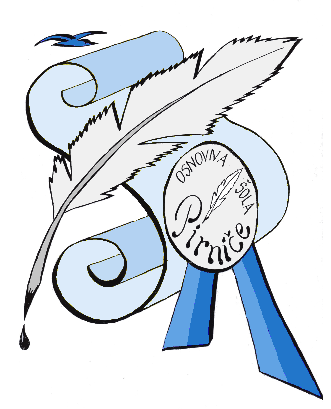 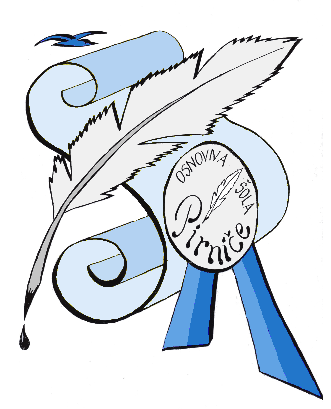 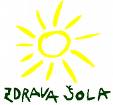 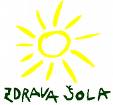 SEZNAM UČBENIKOV, DELOVNIH ZVEZKOV IN OSTALIH POTREBŠČIN ZA ŠOLSKO LETO 2017/2018 ZA 8. RAZREDDelovni zvezki, ki jih je določila šolaPotrebščine, ki jih je določila šolaDelovni zvezki in učbeniki za izbirne predmeteSeznam učbenikov (učbeniški sklad)Seznam pripravila: Barbara Kavčič,                                                                                                       Zg. Pirniče, 1. 6. 2017                              skrbnica učbeniškega skladaKoličinaNazivEANZaložba1D. Kapko, N. Cajhen, N. Drusany, M. B. Turk et al: SLOVENŠČINA ZA VSAK DAN 8, samostojni delovni zvezek, 2 dela, POSODOBLJEN9789612714130 (0187)ROKUS-KLETT1J. Skela: TOUCHSTONE 8, učbenik za angleščino9789616239370TANGRAM1J. Skela: TOUCHSTONE 8, delovni zvezek  za angleščino, PRENOVA 20169789616239813TANGRAM1B. Beznec et al.: MOJA PRVA FIZIKA 1, delovni zvezek za 8. razred,PRENOVLJENO s kodo za dostop do interaktivnega učbenika9789612416348MODRIJAN1N. Dekleva, S. Glažar: PERIODNI SISTEM ELEMENTOV, obojestranska zgibanka9788634138771DZSKoličinaNaziv9ZVEZEK, veliki A4, 50-listni, črtasti3ZVEZEK, veliki A4, 50-listni, mali karo1ZVEZEK, veliki A4, 80-listni, črtasti1BELI LISTI, veliki A4, 10 kosov v mapi1RISALNI BLOK, 20-listni1TEMPERA BARVICE1SVINČNIK, trdota 2B1SVINČNIK, trdota 2H1FLOMASTRI1RAVNILO GEOTRIKOTNIK1TRIKOTNIK, plastični, 18 cm, 45°1TRIKOTNIK, plastični, 23 cm, 60°1LEPILO1ŠKARJE1ŠESTILO1TEHNIČNI KALKULATOR, dvovrstični1PALETA 1KOMPLET ČOPIČEV1MAPA A4 z elastiko, plastificiranaKoličinaNazivEANZaložba1Giorgio Motta: MAGNET 2, učbenik, slovenska izdaja (ni v učbeniškem skladu)9789612714321 (1061)ROKUS-KLETT1Giorgio Motta: MAGNET 2, delovni zvezek, slovenska izdaja3831075924543 (1078)ROKUS-KLETTKoličinaNazivZaložba1M. Honzak et al.: BERILO 8, DOBER DAN, ŽIVLJENJE, berilo za 8. razredMKZ1M. Robič, J. Berk, M. Draksler: SKRIVNOSTI ŠTEVIL IN OBLIK 8, učbenikROKUS-KLETT1M. Svečko: SPOZNAVAM SVOJE TELO, učbenik za biologijo v 8. razreduDZS1P. Karba, N. Jesenko: DRŽAVLJANSKA IN DOMOVINSKA VZGOJA TER ETIKA 8, učbenik, prenova 2012MKZ1J. Cvirn, E. Hriberšek Balkovec, A. Studen: KORAKI V ČASU, učbenik za zgodovino v 8. razreduDZS1I. Bahar, T. Resnik Planinc, J. Račič: GEOGRAFIJA 8, učbenikMKZ1A. Pesek: GLASBA DANES IN NEKOČ 8, učbenik + DODATEK za prenovljen UNROKUS-KLETT1S. Fošnarič et al.: TEHNIKA IN TEHNOLOGIJA 8, učbenikIZOTECH1B. Beznec et al.: MOJA PRVA FIZIKA 1, učbenik za 8. razred, PRENOVLJENOMODRIJAN1A.Gabrič, S. A. Glažar, M. Slatinek Žigon: KEMIJA DANES 1, učbenik za 8. razredDZS